UnternehmenUnternehmenGefährdungsbeurteilungVerkaufsstände im FreienDok-Nr.:GBU-W-A006GefährdungsbeurteilungVerkaufsstände im FreienErsteller:GefährdungsbeurteilungVerkaufsstände im FreienVerantwortlicher:GefährdungsbeurteilungVerkaufsstände im FreienDatum:Arbeitsplatz/-bereich:Zierpflanzen- / Staudengärtnerei, Gemüsebau, Obstbau, SelbstvermarktungZierpflanzen- / Staudengärtnerei, Gemüsebau, Obstbau, SelbstvermarktungZierpflanzen- / Staudengärtnerei, Gemüsebau, Obstbau, SelbstvermarktungZierpflanzen- / Staudengärtnerei, Gemüsebau, Obstbau, SelbstvermarktungTätigkeiten:Verkaufsstände im FreienVerkaufsstände im FreienVerkaufsstände im FreienVerkaufsstände im FreienRechtsvorschrift/InformationVSG 1.1, VSG 1.3.  Broschüre: Arbeitssicherheit im VerkaufVSG 1.1, VSG 1.3.  Broschüre: Arbeitssicherheit im VerkaufVSG 1.1, VSG 1.3.  Broschüre: Arbeitssicherheit im VerkaufVSG 1.1, VSG 1.3.  Broschüre: Arbeitssicherheit im VerkaufGefähr-dungs-faktorGefährdungen / Belastungen▪	Beispiel-/StandardmaßnahmenGefährdungen / Belastungen▪	Beispiel-/StandardmaßnahmenRisiko1: Gering2: Mittel3: HochBesteht ein Defizit?Besteht ein Defizit?Einzuleitende MaßnahmenDie Rangfolge der Maßnahmen (technisch, organisatorisch, persönlich) ist zu berücksichtigenEinzuleitende MaßnahmenDie Rangfolge der Maßnahmen (technisch, organisatorisch, persönlich) ist zu berücksichtigenDurchführung1) Wer2) Bis wann3) Erl. amWirksamkeitgeprüft1) Wer2) Erl. amGefähr-dungs-faktorGefährdungen / Belastungen▪	Beispiel-/StandardmaßnahmenGefährdungen / Belastungen▪	Beispiel-/StandardmaßnahmenRisiko1: Gering2: Mittel3: HochJaNeinEinzuleitende MaßnahmenDie Rangfolge der Maßnahmen (technisch, organisatorisch, persönlich) ist zu berücksichtigenEinzuleitende MaßnahmenDie Rangfolge der Maßnahmen (technisch, organisatorisch, persönlich) ist zu berücksichtigenDurchführung1) Wer2) Bis wann3) Erl. amWirksamkeitgeprüft1) Wer2) Erl. am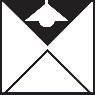 UV-Strahlung▪	Beschattung herstellen▪	Belastungszeiten senken▪	Sonnenschutzkleidung und Augenschutz tragen▪	Sonnenschutzmittel verwendenUV-Strahlung▪	Beschattung herstellen▪	Belastungszeiten senken▪	Sonnenschutzkleidung und Augenschutz tragen▪	Sonnenschutzmittel verwenden(2)1)       2)      3)      1)      2)      Witterungseinflüsse▪	Regenschutz durch Dächer, Schirme herstellen▪	geeignete Heizgeräte bereitstellen▪	Wetterschutzkleidung bereitstellenWitterungseinflüsse▪	Regenschutz durch Dächer, Schirme herstellen▪	geeignete Heizgeräte bereitstellen▪	Wetterschutzkleidung bereitstellen(2)1)       2)      3)      1)      2)      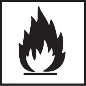 Verbrennung, Brand▪	Heizgeräte standsicher aufstellen▪	Sicherheitsabstände einhalten▪	Feuerlöscher bereitstellenVerbrennung, Brand▪	Heizgeräte standsicher aufstellen▪	Sicherheitsabstände einhalten▪	Feuerlöscher bereitstellen(2)1)       2)      3)      1)      2)      Verantwortlicher (Name, Vorname)Verantwortlicher (Name, Vorname)Ort, DatumOrt, DatumOrt, DatumOrt, DatumOrt, DatumUnterschriftUnterschriftUnterschrift